J E D Á L N Y   L Í S T O K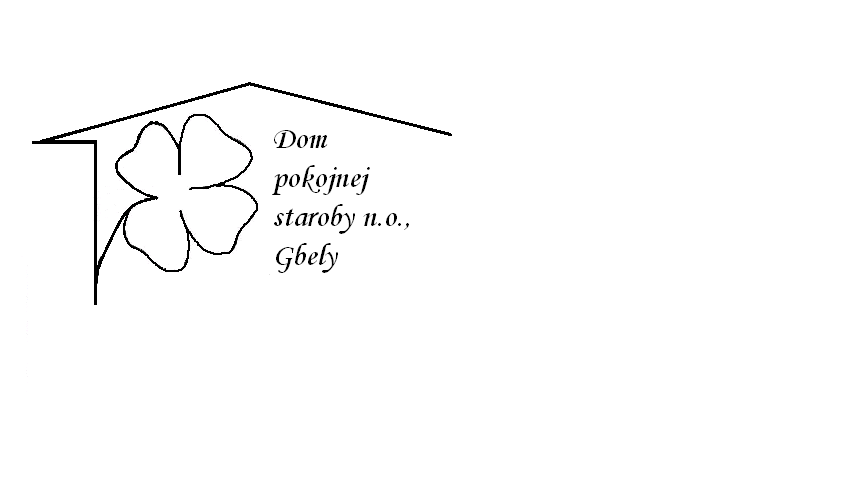 Od 8.8.2022     do 12.8.2022Pondelok   8.8:   polievka – Brokolicová  1,                               Bravčové karé na šampiónoch  ,slovenská ryža ,1,7,Utorok        9.8.:   polievka –Hovädzí vývar s niťovkami ,1,3, Kurací rezeň v cestíčku, varené zemiaky ,1,3,7,Streda         10.8.:   polievka –Vývar s drobkami  1,3,                                Bravčové na rasci ,kôprová omáčka, knedľa kysnutá,                                      1,3,7,Štvrtok         11.8.:   polievka – Kapustová ,1,    Kurací prírodný rezeň, dusená ryža s kukuricou ,1, 7, Piatok           12.8.:   polievka –Fazuľová  , 1,                                  Oškvarkové pagáčiky, 1,3,7,Kolektív zamestnancov Domu pokojnej staroby n. o., Gbely Vám praje ,,Dobrú chuť!“.Obedy sa prihlasujú do 13. hod.Zmena jedál vyhradená.Alergény:1-obilniny, 2-kôrovce, 3-vajcia, 4-ryby, 5-arašidy, 6-sojové zrná, 7-mlieko, 8-orechy, 9-zeler, 10- horčica, 11-sezamové semená, 12-kysličník siričitý a siričitany